Crna Gora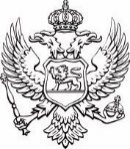 Agencija za zaštitu prirode i životne sredineSEKTOR ZA IZDAVANJE DOZVOLA I SAGLASNOSTIBroj: 02-UPI-1048/			    				Podgorica, 15.07.2020.godineOPŠTINA TIVATSekretarijat za investicije, uređenje prostora i održivi razvojVEZA: Naš broj 02-UPI-1048/1 od 10.07.2020.godinePREDMET:	Tekst obavještenja o podnijetom zahtjevuPoštovani,Shodno članu 20 stav 1 Zakona o procjeni uticaja na životnu sredinu („Službeni list CG”, broj 75/18) obavještavamo vas da je „Navar Incorporated“ d.o.o. iz Tivta, Bonići bb, podnijelo zahtjev za davanje saglasnosti na Elaborat procjene uticaja na životnu sredinu za izgradnju objekta nautičkog turizma/marina L3 u Urbanističkoj zoni 2 u zahvatu DSL „Dio Sektrora 22 i Sektor 23“, na dijelu katastarske parcele 4731 KO Tivat i pripadajućem akvatorijumu, Opština Tivat.U vezi sa navedenim pozivamo vas da izvršite uvid u dostavljenu dokumentaciju u prostorijama Agencije za zaštitu prirode i životne sredine ulica IV Proleterske 19, II sprat, kancelarija broj 216 i u Sekretarijatu za investicije, uređenje prostora i održivi razvoj, Opštine Tivat, radnim danima od 9 do 12 časova. Elaborat je moguće preuzeti sa sajta Agencije za zaštitu prirode i životne sredine www.epa.org.me. Rok trajanja javne rasprave i dostavljanje primjedbi i mišljenja u pisanoj formi, na adresu Agencije za zaštitu prirode i životne sredine, je do 19.08.2020.godine.Javna tribina o predmetnom Elaboratu održaće se u prostorijama preduzeća „Navar Incorporated“ d.o.o. iz Tivta, Bonići bb, Opština Tivat, dana 14.08.2020.godine, sa početkom u 10 časova.S poštovanjem,Nikola Medenica											 D I R E K T O R	Kontakt osoba.Emir Redžepagić, Samostalni savjetnik ITel: +382 20 446 517: +382 68833660mail: emir.redžepagic@epa.org.me